HILLSIDE AVENUE SCHOOL 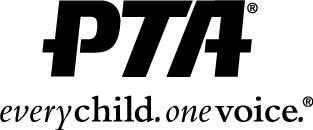 PTA Meeting Agenda November 19, 2019Call to order Approval of the minutes  Treasurer’s report Principal’s Report Elementary School Report  Middle School Report Committee Reports Allergy CommitteeClass Parent CommitteeMembership CommitteeMini Grants CommitteeRecess CommitteeGrade Committees Past EventsClass Parent Tea – Dorothy ShoeningWalk to School Day – Dorothy Shoening6th Grade Social – Cheryl Weaver & Nora RobertsPumpkin Patch – Danielle Oxley, Kerri Patt, & Jen StevensTrick or Trunk – Ayleen RooneyKyle Dine Allergy Assembly – Lisa FordClass Party: Halloween Party (with food) – Dorothy Shoening and class parents4th Grade Family Engineering Night – Kathy KennedyUpcoming EventsHoliday Shoppe (12/5-12/6) – Rachael MandelStudent Council Vote (12/12) – Lisa FordClass Party: Winter (with food) (12/19) – Dorothy ShoeningTeacher Soup and Salad Lunch (1/16) – Mariah GianakourosNew BusinessTricky Tray (update and needs)Box Top Program (digital)Open DiscussionAdjournmentHAS PTA Meeting schedule: Location HAS CafeteriaHAS PTA Meeting schedule: Location HAS CafeteriaHAS PTA Meeting schedule: Location HAS CafeteriaPTA meeting1/8/20207pmPTA meeting (nominating committee)2/19/20207pmPTA meeting3/31/20207pmPTA meeting (elections)5/12/20207pmPTA meeting (installation of officers)6/11/20207pm